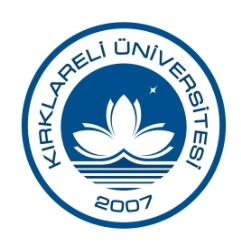 T.C.KIRKLARELİ ÜNİVERSİTESİPersonel Daire BaşkanlığıAKADEMİK PERSONELNAKLEN ATANMAYA HAK KAZANAN ADAYLARDAN İSTENEN BELGELER1-Atama başvuru formu ve hizmet belgesi aslı,2-Öğretim Görevlisi ile Araştırma Görevlisi için lisans ve yüksek lisans transkriptinin aslı veya noter onaylı fotokopileri.3-Yeni tarihli Yüksek Lisans/Doktora öğrenci belgesi (Yüksek Lisans/Doktora yapıyor olma şartı bulunan kadrolar için)4-Askerlik durum belgesi veya terhis belgesinin aslı.5-Değerlendirilmemiş ise ortaokul veya lise hazırlık okuduklarına dair belgenin aslı (2009 yılından önce mezun olanlar için)6-Tecrübe şartı istenen kadrolar için tecrübe belgesi aslı.